CHEMIA KLASA VIII	Poniedziałek 01.06.2020r.  Dzień Dziecka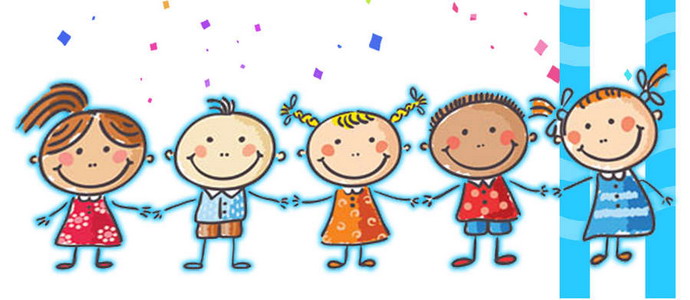 Miej słodkie sny i marzenia, niech one Ci się spełniają. 
A Twoje najskrytsze dążenia. Niech realnymi się stają!Środa 03.06.2020r.Temat: Sacharydy. 
Przeczytaj temat lekcji a następnie wykonaj notatkę wg. punktów:Co to są sacharydy?Wzór ogólny sacharydów.Podział sacharydów.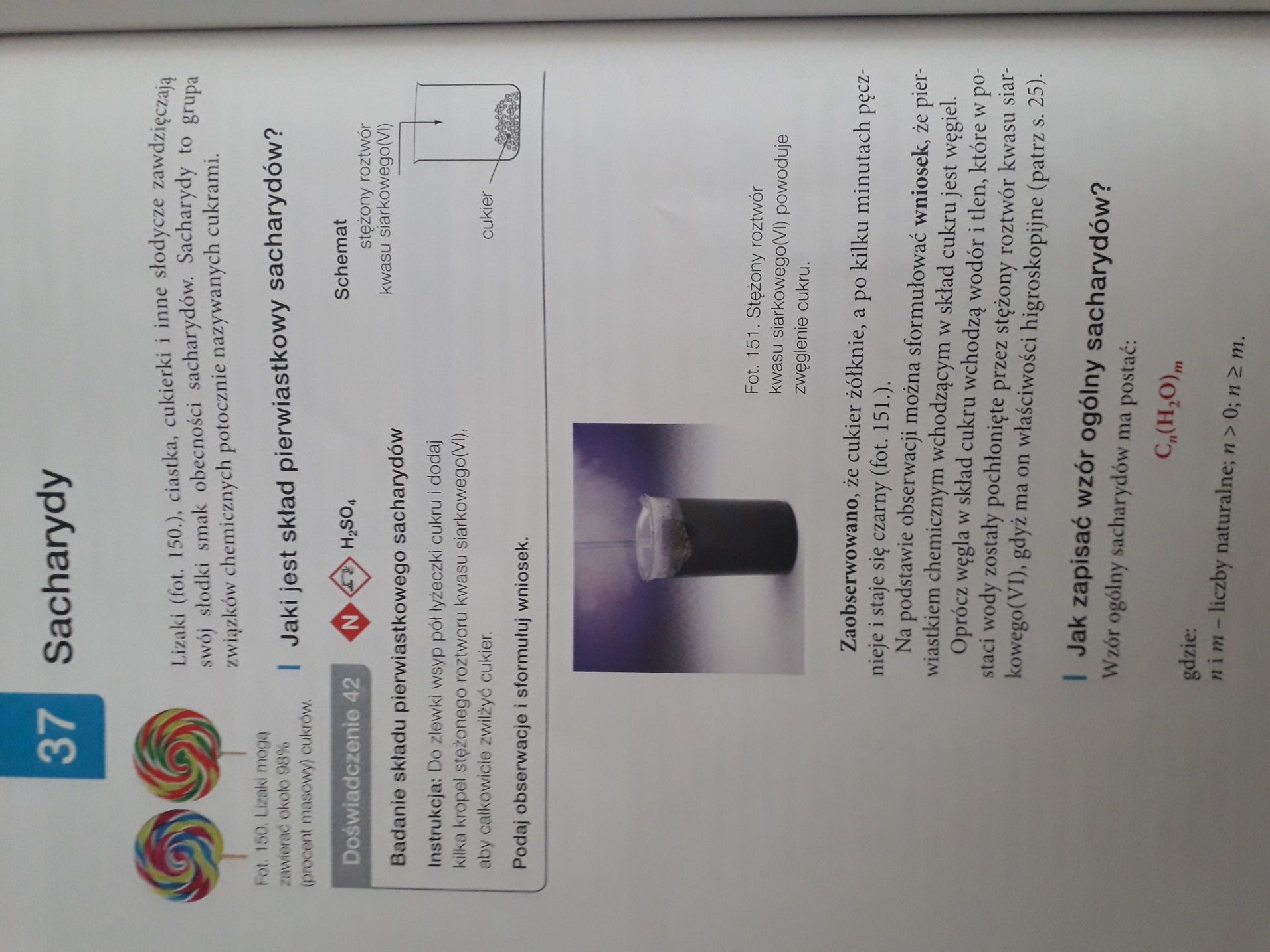 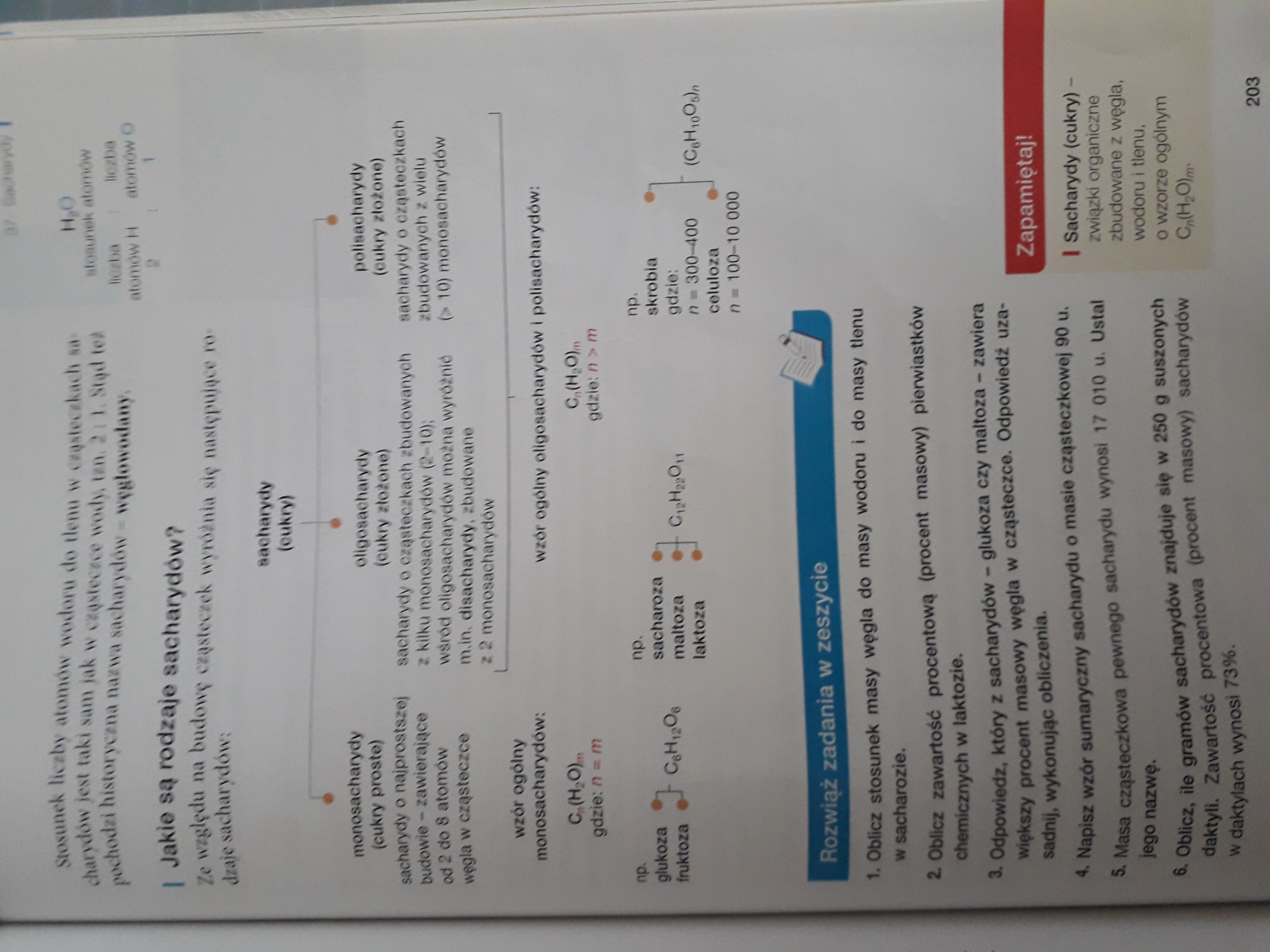 